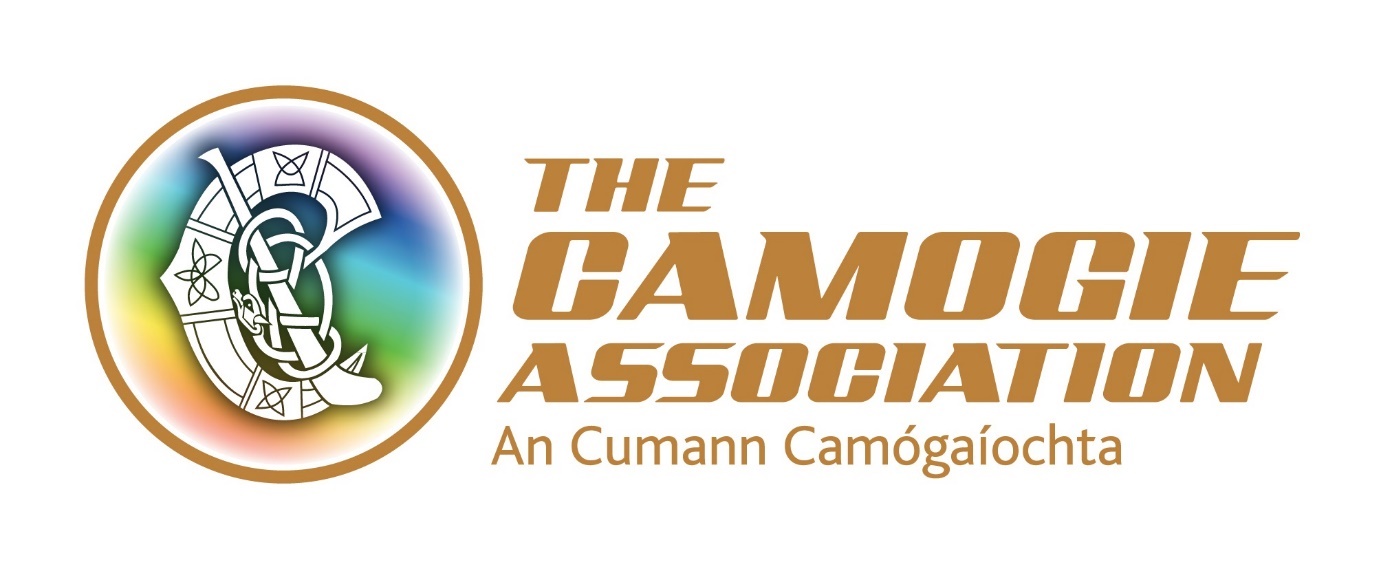 Participation and Retention Co-ordinatorCONFIDENTIAL APPLICATION FORM FOR EMPLOYMENTThis application form has been devised to enable the shortlisting process and relates directly to the criteria outlined in the job advertisement.  Failure to provide sufficient information/detail in response to the direct questions could result in your application not being shortlisted, due to a lack of information.SECTION 1.    POSITION DETAILSSECTION 2.    PERSONAL DETAILSSECTION 3.    EMPLOYMENT HISTORYSECTION 4.    ADDITIONAL INFORMATIONPlease answer the questions by illustration from your previous experience. Give specific examples that demonstrate the requested competency. Please answer in bullet point format.SECTION 5. – DECLARATION & SIGNATUREI declare that all the information that I have provided on this application is honest. I declare I have not canvassed any member or employee of the Camogie Association or sought for or consented to any manner of canvassing to be undertaken on my behalf and I will not undertake, seek or consent to any such canvassing.Signature of Applicant:	____________________________________________Date:			_____________________________________________Please send your completed form to jobs@camogie.ie or by post to:Technical Development and Participation ManagerCamogie AssociationCroke ParkDublin 3(Postal applications should mark ‘private confidential’ on the envelope) Closing date for applications is Friday June 29th 2018 at 5.00pm. Late applications will not be accepted. Please note that candidates who do not submit this application form will not be considered for shortlisting. POSITION APPLIED FOR  Participation and Retention Co-ordinatorPlease use BLOCK LETTERSPlease use BLOCK LETTERSSurname:Forename in full:Residential / Postal Address: Residential / Postal Address: Contacts: Private (      )                                         Business  (         ) Mobile (      )                                         EmailContacts: Private (      )                                         Business  (         ) Mobile (      )                                         EmailDriving Licence Categories: Driving Licence Categories: EDUCATIONAL QUALIFICATIONSEDUCATIONAL QUALIFICATIONSEDUCATIONAL QUALIFICATIONSEDUCATIONAL QUALIFICATIONSEDUCATIONAL QUALIFICATIONSEDUCATIONAL QUALIFICATIONSDatesEducational Institution /Conferring BodyCourse of Study and/or SubjectsQualification Achieved  Grades Achieved FURTHER QUALIFICATIONSPlease provide full details of any further relevant qualifications you may hold, not listed above.FURTHER QUALIFICATIONSPlease provide full details of any further relevant qualifications you may hold, not listed above.FURTHER QUALIFICATIONSPlease provide full details of any further relevant qualifications you may hold, not listed above.Membership of professional associationsMembership of professional associationsProfessional qualificationsProfessional qualificationsRelevant training courses attendedMOST RECENT EMPLOYMENT POSITIONFor your current or most recent employment position, please provide the following details: MOST RECENT EMPLOYMENT POSITIONFor your current or most recent employment position, please provide the following details: Name of employer (please also describe the nature of the business)Address and telephone numberPosition HeldDescribe main duties and responsibilitiesDate of appointmentFrom:                                        To:Salary at present/On leavingState any additional remuneration or allowancesReason for leaving:If appointed what level of notice is required OTHER EMPLOYMENT HISTORYOTHER EMPLOYMENT HISTORYName of your role and name of your employerDate of employment (from/to) and summary of your responsibilities (add rows below as required)REFEREESPlease provide three:REFEREESPlease provide three:NamePositionE-mail addressContact numberNamePositionE-mail addressContact numberNamePositionE-mail addressContact numberSummarise your professional experience in a similar role.Provide examples of your experience of project management.Demonstrated your experience of identifying and development of new programmes.Give examples of your experience of consultative methods, group work and facilitation.Provide examples of your experience of working with volunteers, children and young people.Provide examples of your experience of working in a cross-functional, team based environment.Demonstrated your experience and effectiveness as a communicator including report writing, oral and presentation skillsProvide examples where you have managed staff in a similar role.Include here any further information that may help in assessing your application, taking account specifically of the desirable criteria outlined in the job documentation.